FRIENDS Membership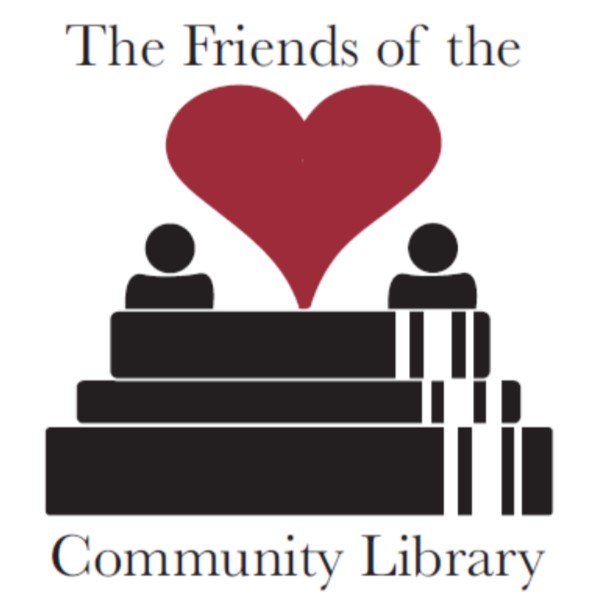 Come Join & Experience the FunFRIENDS OF THE COMMUNITY LIBRARYMEMBERSHIP DRIVEHaven’t had a chance to join us yet? It’s not too late to become a member and help fund special programs and purchases for our library.Dues are a donation of at least $10.  This year we are offering a gift of a reusable tote bag for a membership donation of $15Volunteer OpportunitiesWould you be able to help with one of the following activities?___Basket Raffle___Used Book Sales___Staffing special events   ___PublicityPlease fill out the form below returned to: The Friends of the Community Library110 Union StCobleskill, NY 12043Make checks payable to FRIENDS OF THE COMMUNITY LIBRARY.Name ___________________________________________________________Address_________________________________________________________E-mail Address____________________________________________________Donation $_________		Tax Receipt:____ Yes   _____No   Tote Bag: ____Yes   ___No